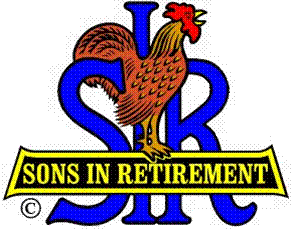 Las Trampas Branch 116Executive Committee Meeting AgendaFebruary 20, 201710:00 AMCall Meeting to Order and confirm we have a quorum.Review Agenda/Minutes for Changes/Additions.Standing Reports:Secretary – Fred Schafer – Approval of January 16, 2017 minutes.Attendance – Sam Beret		  Head count, missed luncheon receipts.Membership – Phil Golf 	New Members to be inducted: 	Guests Today:	Visitors: Budget – Jim Nickles Big Sir Report:Storyteller:  Marty KatzChaplin:  Matt ArenaBoundary Oak Move – Vote Counting & ResultsRAMP – Branch 116 participantsLuncheon Procedural ChangesBook Exchange ProceduresGoing Forward Little Sir Report:February Speaker: Jeff Lynch – Life’s Ultimate Gift, Organ TransplantMarch Speaker:  Logan Happell - Proper Protection, Travel InsuranceOther Other Reports Adjourn – 10:45 am